1. Who are you? (Ты кто?)Грамматика: Простое настоящее время (The Рresent Simple Tense). Личные местоимения с глаголом to be – быть.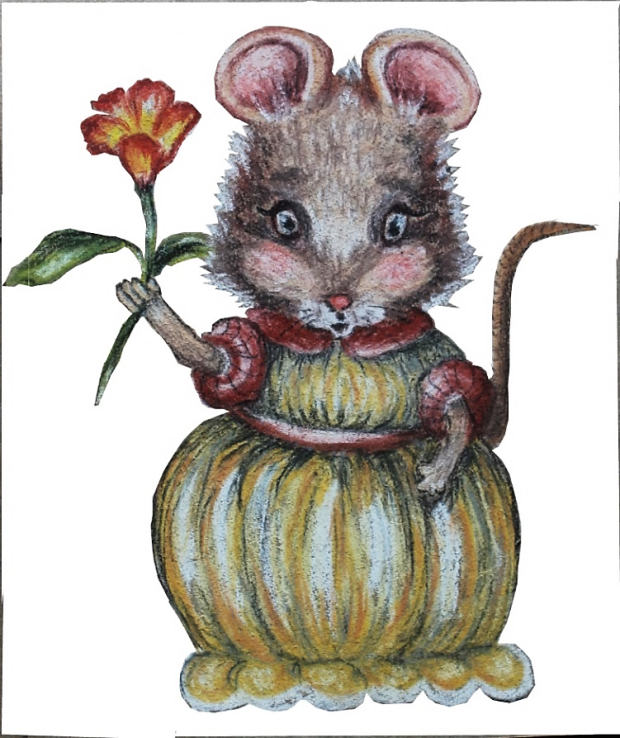 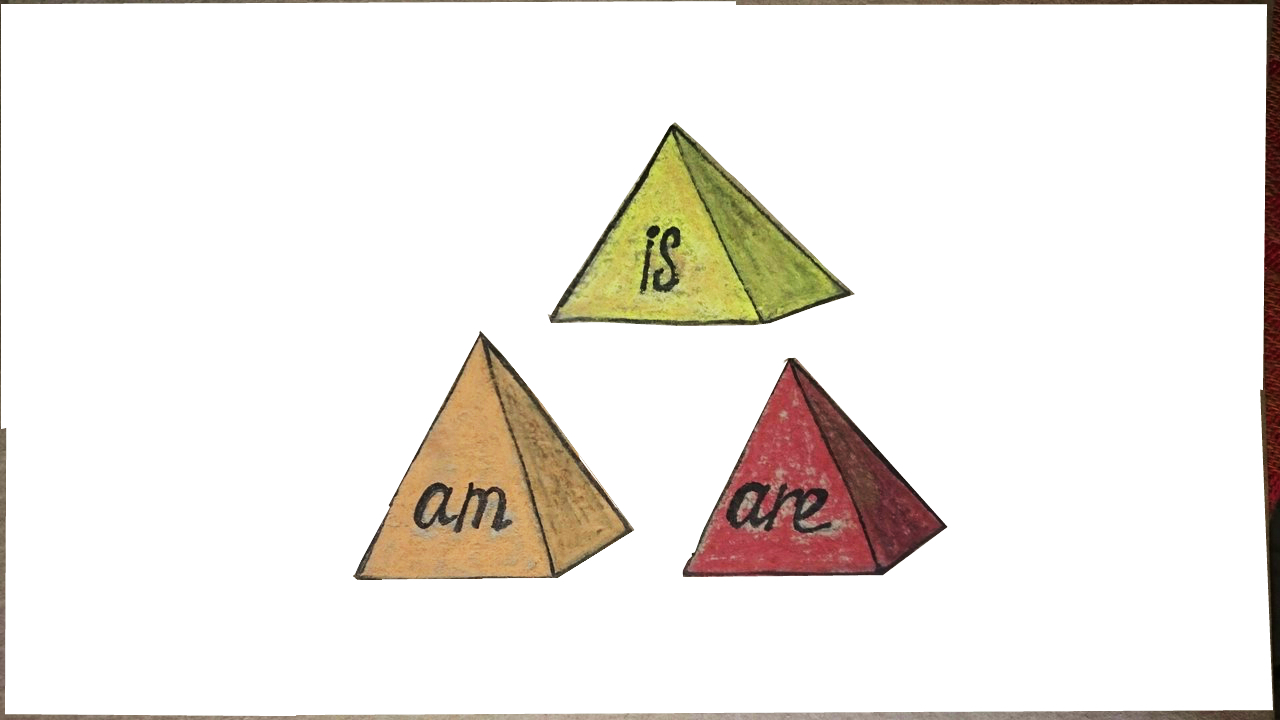 Лексика: Личные местоимения в именительном падеже.Примечание. В английском языке все существительные кроме тех, что обозначают людей – неодушевленные и заменяются местоимением – it. Но наши мышки, почти что люди и мы будем называть их he и she!Глагол  to be – быть, являтьсяВ английском языке в каждом предложении  должен быть глагол. В тех фразах, где в русском языке глагола нет, в английском употребляется глагол to be. (I am a boy. Я (есть) мальчик.  She is a girl. Она (есть) девочка.)Глагол  to be (быть) имеет 3 формы в настоящем времени - am, is, are*Запомни, что в английском языке – жесткий порядок слов в предложении.  Сначала всегда идет подлежащее – существительное или местоимение, это тот, кто что-то делает. В нашем учебнике это мышки и ты. Потом всегда идет сказуемое – это глагол, то есть – действие. Сказуемое – это  то, что делают мышки или ты,  а за сказуемым следуют все остальные члены предложения.Сочетания глагола to be  с личными местоимениями This is Squeak! He is a boy! This is Minnie. She is a girl! Задания1. Выбери правильное местоимение.This is Squeak. He/she is a mouse.    This is Winnie. She/he is a mouse.        This is Pick. He/she is a mouse.    This is Twinnie. I/she is a mouse.    You/she are a girl.      You/he are girls.    We/I are boys.     It/ they is a ball.            They/it are cats.We/I are children. I am/is a boy.2. Выбери правильную форму глагола to be.3. Вставь нужную форму глагола to be.4. Исправь ошибки в предложениях.5. Глагол to be в настоящем времени имеет краткую форму. Подбери полную форму к краткой.I am = I’m   he is = he’s   she is = she’s    it is = it’swe are = we’re   you are = you’re  they are = they’re6.  Перепиши в тетради предложения с сокращенной формой глагола. You are a girl.      We are girls.    They are boys.     It is a ball.            She is a girl.He is a schoolboy. I am a mouse.7. Найди и назови имена всех героев книжки.PICKMINNIESQUEAKFLICKWHISKERSTWICKТWINNIEWINNIEКлючи:1. Выбери правильное местоимение.1. This is Squeak. He is a mouse. This is Winnie. She is a mouse.    This is Pick. He is a mouse. This is Twinnie. She is a mouse.   You are a girl. You are girls. We are boys. It  is a ball.     They are cats. We are children. I am a boy.2. Выбери правильную форму глагола to be.3. Вставь нужную форму глагола to be.4. Исправь ошибки в предложениях.7. Найди и назови имена всех героев книжки.PICK MINNIE SQUEAK FLICK WHISKERS TWICK ТWINNIE WINNIEместоимениеIyouhesheitwetheyпереводяты, выононаон, онамыониI (я)he, she, it (он, она, оно)we, you, they (мы, ты/вы, они)am  (есть)is (есть)are (есть)MinnieWinnieTwinnieTwick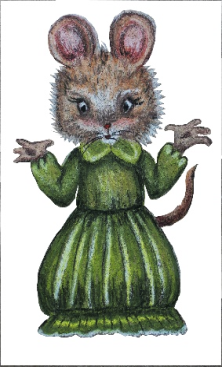 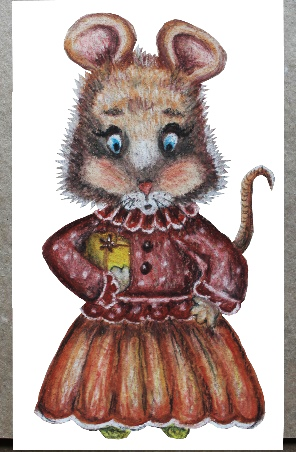 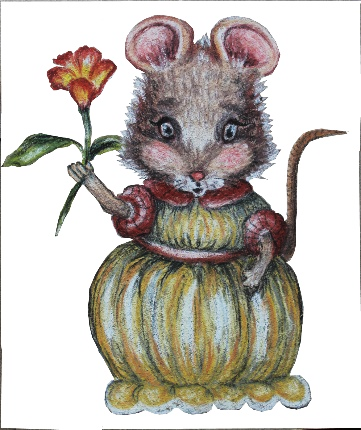 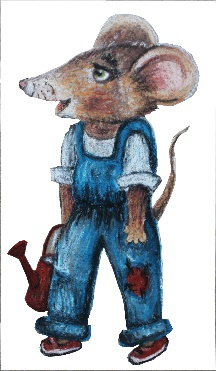         Pick            WhiskersFlickSqueak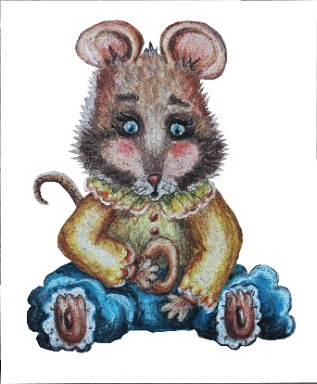 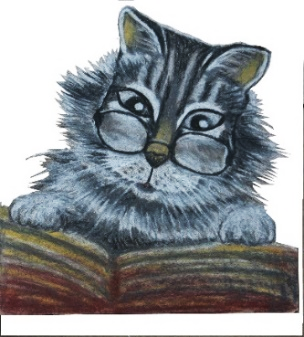 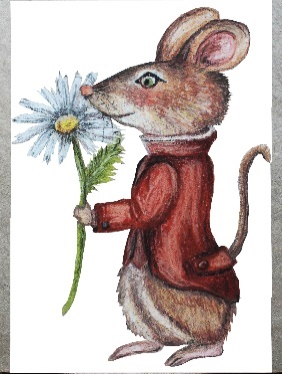 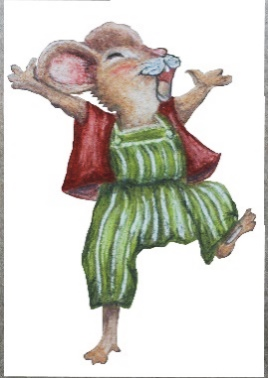 I is/am a boy.She is/are a girl.He am/is a boy.     It is/are a ball.We is/are girls.You is/are a boy.You is/are boys.They am/are girls.Minnie ____ a mouse.      Minnie and Twinnie _____ mice.    We ____ friends.     It ____ a doll.I ____ a boy.Kitty and Whiskers ____ cats.          It ____ a mouse. I ____ Mary.  She _____ Ann. They _____ children.She are a girl.      They is girls.    We is boys.     It am a ball.            They is cats.          We is mice. I is a boy.  She am a girl.        I amhe isshe isit is we areyou are they arehe’sit’swe’reI’mthey’reshe’syou’reI am a boy.She is a girl.He is a boy.     It is a ball.We are girls.You are a boy.You are boys.They are girls.Minnie is a mouse.      Minnie and Twinnie are mice.    We are friends.     It is a doll.I am a boy.Kitty and Whiskers are cats.          It is a mouse. I am Mary.  She is Ann. They are children.She is a girl.      They are girls.    We are boys.     It is a ball.            They are cats.          We are mice. I am a boy.  She is a girl.        